A.  Scientific Thinking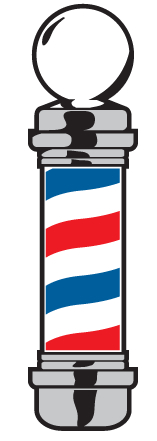 	1.  based on assumptions/methods that yield __________________________________________________________information about nature 2.  all truth is ______________________________… B.  Scientific Method	1.  refers to habits of disciplined ________________________, _____________________________________, ____________________________,  and ______________________________of one’s observations and conclusions	2.  CAUTION:  health sciences fads and frauds	3.  making scientific judgements depends on an appreciation of ________  __________________________________, how they _______________________ for truth and why their claims are __________________________ than others	4.  Inductive Method: process of _________________________________________ until one feels confident in drawing generalizations and predictions from themexample: __________________ known from observations of ________________  5.  Hypothetico-Deductive Methodexamples of physiologyfirst hypothesis is formed: ________________________________ or possible answer to questionmust be ___________________with what is known and capable of ________________________________: if we claim something scientifically true, we must be able to specify what would prove it wrongThink About It: ______________________________________________________6.  Experimental Design :     Considerations_________________: Would you rather trust a drug tested on 5 people or 5000?___________: evidence that garlic lowers blood cholesterol (results 12% to 3%!)Psychosomatic effects—the reason for __________________________________Experimental bias—can affect interpretation so ______________method is usedStatistical testing:  how great a difference must there be??Peer Review:  ensures honesty objectivity and quality in science7.  Research Yields Understanding which is expressed througha)  _____________: info that can be independently verified by a trained person	example:  iron deficiency leads to anemiab)  _____________(law of nature):  generalization about predictable ways in which matter / energy behave ;  descriptions (they don’t govern!)result of inductive reasoning (repeated observations confirmedverbal statement:  1st law of thermodynamic  Energy can be converted from one form to another but cannot be created or destroyed.  mathematical formulae:  Boyles law  under specific conditions, the volume of a gas (V) is inversely proportional to its temperature (T):      V   ∞  1/T   **for us this relates to respiratory physiologyc)  ______________:  explanatory statement or set of statements derived from facts, laws, and confirmed hypotheses  some have names:  cell theory, sliding filament theorymost are unnamed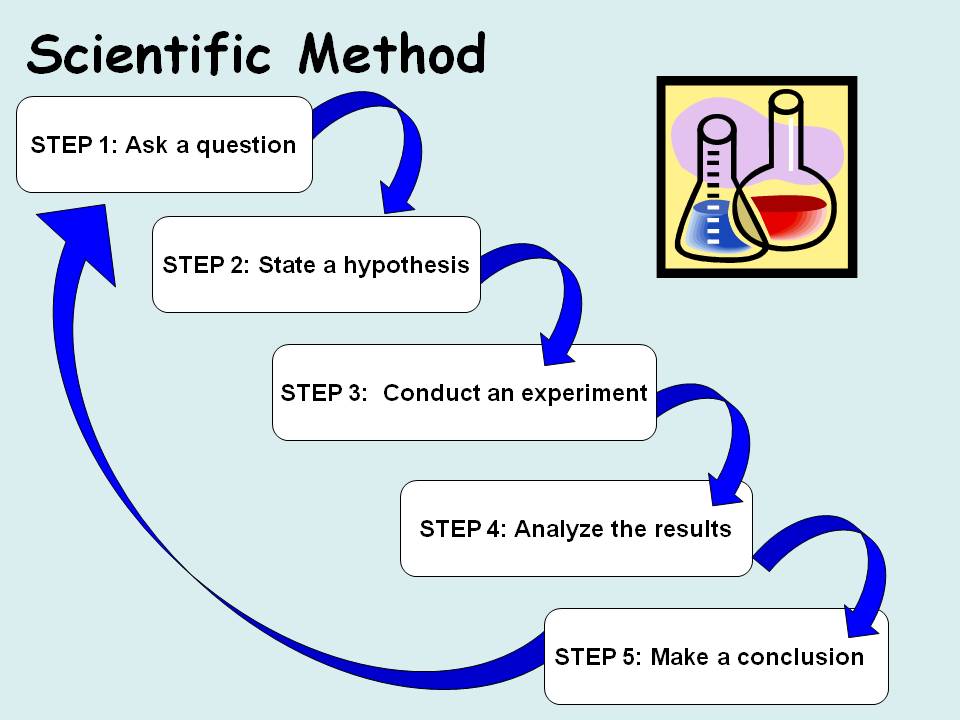 